В соответствии с требованиями Федерального закона от 07.02.2011 № 6-ФЗ «Об общих принципах организации и деятельности контрольно – счетных органов субъектов Российской Федерации и муниципальных образований», решения Ужурского районного Совета депутатов от 19.09.2012 № 30-206р «Об утверждении Положения о контрольно-счетной комиссии Ужурского района», статьи 57.1 Устава Ужурского района, рассмотрев предложение председателя Ужурского районного Совета депутатов Семехина Сергея Сергеевича, Ужурский районный Совет депутатов РЕШИЛ:1. Назначить председателем контрольно–счетной комиссии Ужурского района  Сорх Олесю Валерьевну с 01 сентября 2016 года.2. Решение вступает в силу после официального опубликования в газете «Сибирский хлебороб». Председатель Ужурского районного Совета депутатов 						     С.С. Семехин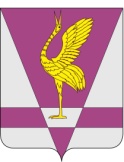 РОССИЙСКАЯ ФЕДЕРАЦИЯКРАСНОЯРСКИЙ КРАЙУЖУРСКИЙ РАЙОННЫЙ СОВЕТДЕПУТАТОВРЕШЕНИЕРОССИЙСКАЯ ФЕДЕРАЦИЯКРАСНОЯРСКИЙ КРАЙУЖУРСКИЙ РАЙОННЫЙ СОВЕТДЕПУТАТОВРЕШЕНИЕРОССИЙСКАЯ ФЕДЕРАЦИЯКРАСНОЯРСКИЙ КРАЙУЖУРСКИЙ РАЙОННЫЙ СОВЕТДЕПУТАТОВРЕШЕНИЕ25.08.2016г. Ужур№ 13-92рО  назначении председателя контрольно–счетной комиссии Ужурского районаО  назначении председателя контрольно–счетной комиссии Ужурского районаО  назначении председателя контрольно–счетной комиссии Ужурского района